LEONE FILM GROUP e RAI CINEMApresentano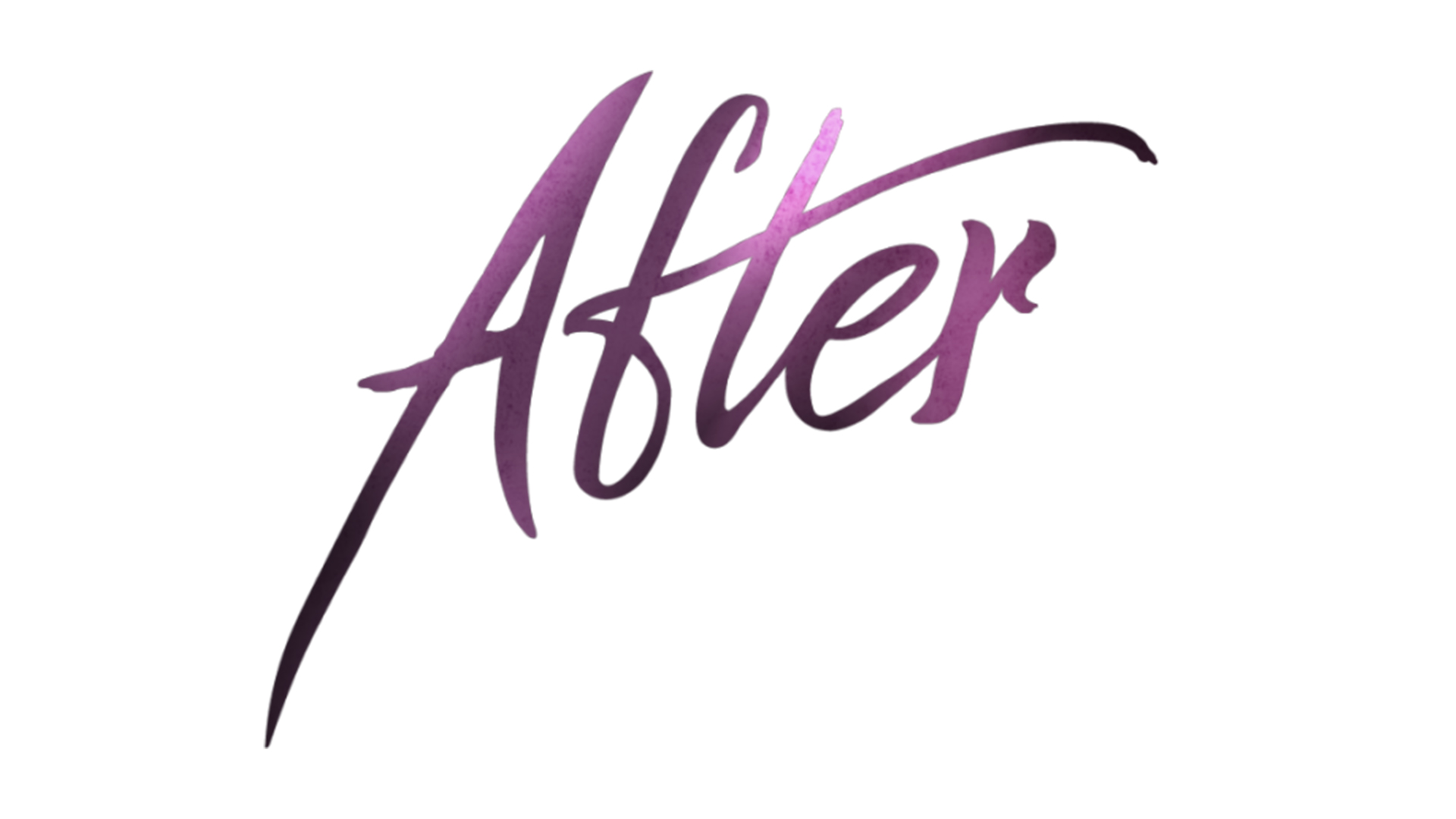 tratto dal best seller mondiale di Anna Toddscritto da Susan McMartin e Anna Todddiretto da Jenny Gagecon Josephine Langford e Hero Fiennes Tiffinun’esclusiva per l’Italia LEONE FILM GROUP in collaborazione con RAI CINEMADistribuzione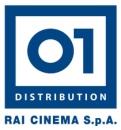 Durata 100’USCITA CINEMA: 11 APRILE 2019Materiali stampa disponibili su: www.01distribution.itCrediti non contrattualiLA SINOSSIBasato sul romanzo best seller di Anna Todd, After racconta la storia di Tessa (Langford), studentessa e figlia modello, con all’attivo una relazione di lunga data con un fidanzato dolce e affidabile. Al primo anno di college, Tessa sembra avere un futuro già scritto, ma le coordinate del suo mondo così sicuro e protetto cambiano radicalmente quando incontra il misterioso Hardin Scott (Tiffin), un ragazzo arrogante e ribelle e allo stesso tempo magnetico, che le fa mettere in dubbio tutto ciò che pensava di sapere di se stessa e quello che vuole realmente dalla vita.Aviron Pictures presenta, in associazione con Voltage Pictures, CalMaple Media e Diamond Film Productions, After, una produzione CalMaple Media, OffSpring Entertainment, Frayed Pages Entertainment, Inc., e Wattpad. Il film presenta Josephine Langford e Hero Fiennes Tiffin alla guida di un cast di giovani attori fra cui Inanna Sarkis, Shane Paul McGhie, Pia Mia, Khadijha Red Thunder, Dylan Arnold, Samuel Larsen e Swen Temmel. Il cast presenta inoltre Selma Blair, Peter Gallagher, Jennifer Beals e Meadow Williams. After è diretto da Jenny Gage, basato su un copione di Susan McMartin, Tamar Chestna, Jenny Gage e Tom Betterton, tratto a sua volta dal libro After, di Anna Todd. I produttori sono Jennifer Gibgot, Courtney Solomon, Mark Canton, Aron Levitz, Anna Todd, Meadow Williams e Dennis Pelino. I direttori della fotografia sono Adam Silver e Tom Betterton. Gli scenografi sono Lynne Mitchell e Rusty Smith. Il montaggio è a cura di Michelle Harrison, i costumi di Alana Morshead, la supervisione musicale di Elizabeth Umstead. Justin Brunett ha composto la musica originale.  I produttori esecutivi sono Swen Temmel, Adam Shankman, Brian Pitt, Scott Karol, Sarah Jorge Leon, Alastair Burlingham, Gary Raskin, William Sadleir, David Dinerstein, Jason Resnick, Nicolas Chartier, e Jonathan Deckter.  After è basato sull’omonimo best seller di Anna che è diventato un grande successo editoriale dopo essere apparso come fan fiction su Wattpad, la piattaforma online di narrazione condivisa. La serie After comprende cinque libri che vantano oltre 1,5 miliardi di follower su Wattpad. La collana Gallery Books di Simon & Schuster ha pubblicato quattro libri della serie, che ora sono disponibili in 40 paesi.Solo in Italia la serie di libri After ha veduto complessivamente oltre 1.3 milioni di  copie (Sperling & Kupfer).LA PRODUZIONELa mia vita prima di lui era così tranquilla…Ora semplicemente è … “dopo” – TessaAfter – una favola sul primo amore e sull’autoscoperta – è iniziata come una fan-fiction online, i cui capitoli venivano postati uno alla volta, quasi quotidianamente, con i fan che partecipavano attivamente a ciò che l’autrice Anna Todd stava creando. “Ho ideato la storia di After dopo aver letto una fan fiction”, spiega l’autrice Anna Todd. “Ho sempre amato questa forma di scrittura, e su Instagram sono venuta a sapere che qualcuno stava scrivendo una fan fiction sui One Direction. Ero l’unica, fra i miei amici adulti, a cui piaceva la musica di questa band inglese, la trovo contagiosa e mi mette allegria. Ho scaricato la app Wattpad per poterla leggere. Fino a quel momento non avevo mai pensato che un giorno mi sarei anch’io cimentata in questo genere”.Presto Anna Todd ha letto tutto ciò che era disponibile sulla boy band su Wattpad, una piattaforma di narrativa online dove si possono leggere e postare racconti gratuitamente. “Ero interessata solo ai One Direction, quindi ho pensato di scrivere anch’io un capitolo. Onestamente, lo vivevo solo come un hobby passeggero. Sono contenta di non aver pianificato la storia, altrimenti forse non l’avrei mai completata”, dice Todd ridendo. “Volevo scrivere un capitolo per puro diletto personale. Dopo circa tre mesi, ho iniziato ad avere dei follower e la mia storia si è diffusa rapidamente sul sito.  Wattpad mi ha contattato per poterla pubblicare come romanzo. Il libro è andato all’asta e mi è stata data la possibilità di scegliere un editore e una casa editrice, praticamente il sogno di ogni scrittore”.After è diventata la serie più letta su Wattpad, registrando  oltre 1,5 miliardi di letture, negli anni in cui la piattaforma social si è diffusa in tutto il mondo. L’edizione stampata di After è stata pubblicata nel 2014 da Simon & Schuster ed è stata tradotta in 30 lingue, con 11 milioni di copie vendute in tutto il mondo. After è diventata  il numero 1 nelle classifiche di moltissimi paesi fra cui Italia, Germania, Francia e Spagna. Il principale personaggio maschile dei post, inizialmente era ispirato a uno dei cantanti dei One Direction, le cui iniziali erano le stesse del personaggio di Anna. “Ma Hardin Scott alla fine è diventato l’esatto opposto di Harry Styles. Dopo aver letto quel primo capitolo, non c’erano più legami con i One Direction, al di là del loro aspetto fisico. Nessuno, nella mia storia, è un cantante, tantomeno un membro di una band. Nessuno è inglese a parte Hardin. La maggior parte dei miei personaggi ha un sacco di tatuaggi. Quando ho iniziato a leggere il libro su Wattpad, Harry Styles aveva tre piccoli tatuaggi, mentre Hardin ha tutto il petto coperto di inchiostro. Poco dopo anche  Harry ha iniziato a farsi altri tatuaggi ed era buffo,  perché era proprio quello che stavo scrivendo nel capitolo successivo. Ogni volta che Harry si faceva un altro tatuaggio, ne attribuivo uno uguale a Hardin. Quando i capelli di Harry hanno iniziato a diventare più lunghi, anche i capelli di Hardin iniziano a crescere”.Col tempo Anna Todd ha consolidato la trama, e ha scelto il titolo, piuttosto enigmatico. “All’inizio, su Wattpad,  la storia non aveva nessun titolo, si chiamava semplicemente ‘A Harry Styles Fan Fiction’”, racconta Todd.  “Ma quando sono entrata veramente nella storia e i personaggi hanno iniziato a cambiare, ho trovato il titolo: ‘After’, che si riferisce a come Tessa cambia dopo aver incontrato Hardin.  Alla fine, però, forse il titolo riflette più come cambia lui, dopo aver incontrato lei.  I miei fan mi hanno mandato un milione di interpretazioni! A me piace immaginare il loro futuro, come diventano queste persone dopo essersi incontrate”.Todd ha stabilito un rapporto con la comunità di Wattpad. “La cosa migliore di Wattpad, secondo me,  è che la gente che scrive e legge su questa piattaforma, di solito lo fa per pura passione”, commenta Todd. “I lettori sono partecipi, ed è un luogo in cui la gente scrive storie solo per il gusto di farlo, non ha interesse a venderle, e non gli importa di trovare un editore. Scrivono per divertimento e questa secondo me è la vera magia”.Giovane moglie di un militare, Anna Todd ha scritto gran parte del suo primo libro mentre suo marito era in missione. “I fan non vedevano l’ora di leggere i capitoli successivi. Sembrava che fossero padroni della storia tanto quanto me, come se la stessimo scrivendo insieme”, spiega l’autrice. “Scrivevo e postavo, non rielaboravo nulla né rileggevo. E’ un modo ‘social’ di scrivere e  mi piace molto. In seguito ho scritto un libro dal titolo The Spring Girls, ma l’ho scritto come uno scrittore vero, seduta in una stanza da sola. Ma questa esperienza mi intristiva, non fa per me. Scrivere su Wattpad  è molto più divertente. Ho scoperto di non essere una scrittrice solitaria”.Todd ha un nutrito gruppo di fan molto fedeli che si autodefiniscono “Afternators” e che la seguono sin dal suo esordio su Wattpad. “La loro partecipazione così attiva è stata preziosa. I loro commenti e le loro reazioni sono stati uno sprone per scrivere i capitoli successivi. La loro passione, il loro coinvolgimento nella storia mi ha motivato a scrivere velocemente. In un anno ho scritto un mlione di parole”, spiega Todd.La serie di After comprende cinque romanzi pubblicati: After, After We Collided (After – Un cuore in mille pezzi) After We Fell (pubblicato in due parti: Come mondi lontani e Anime perdute,) After Ever Happy (After – Amore infinito) e Before; nonché la serie spin –off incentrata su Landon, uno dei protagonisti di After, dal titolo Nothing More, Dopo di lei e Nothing Less, Fragili bugie. “I miei editori esteri erano sbalorditi dalle vendite da capogiro di un’ignota autrice americana  che scrive su un sito web semi sconosciuto”, racconta Todd.L’interesse a farne un film è emerso ancor prima che la storia diventasse un libro. “Nel corso della trattativa con gli editori, Wattpad mi ha informato che qualcuno voleva farne un film. Sono rimasta senza parole, anche perché ancora non era neanche un libro. Una cosa incredibile”, commenta Todd. “Ma in quel momento l’idea di un film per me era ancora lontana.  Riuscivo a immaginare un libro perché la storia era già scritta, ma onestamente, ho visualizzato il film solo quando è iniziata la produzione cinematografica.  La maggior parte dei libri che suscitano interesse non diventano neanche dei film, quindi all’inizio mi sono concentrata solo sulla pubblicazione dei libri. Il film apparteneva alla sfera dei sogni e forse non sarebbe mai diventato realtà”.La produttrice Jennifer Gibgot è stata il primo filmmaker a unirsi al progetto. “La prima volta in cui ho messo in piedi il progetto, Instagram era ancora agli inizi. Forse non avevo neanche ancora Facebook”, spiega Gibgot. “Quando mia figlia mi ha aperto un profilo su Instagram, e Anna ha postato una foto di noi due, improvvisamente tante ragazzine di ogni parte del mondo hanno iniziato a scrivermi messaggi attraverso i social media. In quel momento mi sono resa conto di quanto la mia creazione fosse diventata grande”.Gibgot è rimasta colpita dal modo in cui la storia e i personaggi vengono assimilati facilmente dal grande pubblico. “Onestamente, adoro la storia d’amore fra Hardin e Tessa perché è sdolcinata, ma imperfetta e quindi autentica. Sono due persone ‘danneggiate’ che si incontrano e che si guariscono a vicenda, imparando a fidarsi l’uno dell’altra”, commenta Gibgot. “L’altra cosa che mi ha colpito è che riguarda un primo amore. Leggendo i libri, scopriamo che per una ragazza, innamorarsi per la prima volta, è un’esperienza molto viscerale, e mi ha riportato alla mia adolescenza. Mi auguro che tutti abbiano vissuto un primo amore, una prima delusione, una prima volta in cui si è stati toccati dalla persona giusta. La gente ama rivivere queste esperienze attraverso un libro o un film”.Proprio come è accaduto ai lettori del romanzo, Todd pensa che anche gli spettatori troveranno molti elementi in comune con i personaggi della storia. “Volendo riassumere, due persone molto diverse fra loro vivono una storia d’amore: Tessa Young, studentessa del primo anno di college, cresciuta con una mamma single che ha sempre fatto molti sacrifici per allevare la figlia, con l’unico obiettivo di mandarla al college e di avviarla verso una buona professione; e Hardin Scott, un ragazzo che nella vita sembra non avere alcun obiettivo, che studia senza impegno nonostante sia intelligente e pieno di qualità. Cova una grande rabbia dentro di sé e si sente perso. Tessa e Hardin sono entrambi persi, ognuno a modo suo. Pensano di essere adulti ma non lo sono. Commettono tanti errori, sia insieme che singolarmente”.Altri due produttori hanno partecipato alla realizzazione di questo progetto: Mark Canton, leggendario produttore cinematografico e televisivo (300, “Power”) noto soprattutto per i suoi numerosi franchise d’azione, e Courtney Solomon, scrittore/produttore/regista che ha ottenuto grande successo nel genere horror. Canton ricorda: “Courtney ha ricevuto il materiale e mi ha chiesto di leggerlo e sono rimasto sorpreso che un argomento del genere ancora non fosse stato trattato. Il college è quel periodo della vita di molti ragazzi in cui per la prima volta ci si innamora, si fa l’amore e si vivono anche le prime delusioni.  Dal punto di vista commerciale, è un genere che ha sempre un forte richiamo nel mercato, infatti nessuno è riuscito mai a eguagliare il successo di Twilight.  Mi piaceva occuparmi di questo argomento perché era tanto tempo che non vedevo un film d’amore fra giovani e anche perché sono diventato subito un grande fan dei libri di Anna Todd”.“Jennifer Gibgot ha prodotto molti film di grande sucesso nel genere di 17 again – Ritorno al liceo e Step Up.  Abbiamo apprezzato sia il libro che il copione per il  modo innovativo con cui descrivono l’amore fra due giovani, i primi rapporti intimi, i primi cuori infranti. Come produttore e regista ho lavorato in vari generi: fantasy, fantascienza, azione e di recente anche film drammatici. Ma non avevo ancora mai fatto un film romantico”, commenta Courtney Solomon. “Volevo esplorare le difficoltà di un rapporto d’amore ed è stato più impegnativo di quel che pensassi. Resteranno insieme? La loro storia a un certo punto ha uno scossone. Ma ciò che mi è piaciuto in realtà è molto semplice: è la prospettiva di una ragazza sull’amore, sulla scoperta del sesso, sui primi cuori infranti”.La Diamond Films si è unita al progetto con Meadow Williams e Swen Temmel nei rispettivi ruoli di produttrice e produttore esecutivo.  “Meadow Williams è fantastica”, dice Canton. “Recentemente abbiamo girato insieme Nella tana dei lupi ed è stata fantastica, è una filmmaker brillante e ambiziosa, che ci ha sostenuto con le sue idee e il suo forte impegno”. Aggiunge Williams: “After è un libro fantastico, molto più realistico di tante storie d’amore. Attraverso le descrizioni di Anna Todd, i lettori hanno l’impressione che queste persone siano loro amici e a volte, persino nemici. I personaggi hanno i loro difetti e questo è qualcosa che colpisce il pubblico. Lo dico sempre alle mie amiche quando si sforzano di essere perfette: anche i diamanti sono imperfetti. Quelli perfetti sono finti. La realtà è bellezza ed è solo la realtà a generare una gemma preziosa. L’amore vero non è una favola, l’amore dolciastro appartiene alle storie  superficiali. La vita è sempre caotica e anche l’amore lo è. Ci vuole una grande capacità di perdono e la forza di combattere per vivere un amore vero, ma ne vale la pena”.Secondo i produttori, era essenziale trovare il regista giusto per portare in vita la storia sul grande schermo, senza sacrificarne l’autenticità. “Specialmente nel primo film, dato che la storia viene raccontata dal punto di vista di Tessa, secondo me la cosa giusta era proprio avere una regista donna”, commenta Gibgot.  “Ho visto il documentario di Jenny Gage che mi è piaciuto moltisismo, è girato in modo magistrale. Ne ho apprezzato l’autenticità e il realismo e ho adorato i suoi personaggi”.Secondo Gage, After è arrivato proprio nel momento giusto della sua carriera. “Dopo il mio documentario, All This Panic, che racconta le vicende personali di un gruppo di ragazze adolescenti a Brooklyn, ero interessata a fare un lungometraggio, cercavo progetti sul processo di maturazione e sui primi approcci sessuali, sulle storie d’amore in erba raccontate attraverso gli occhi di donne in erba”, commenta Gage.  “La storia d’amore di Tessa e Hardin in After riguarda proprio questi argomenti. Ho letto il libro in due giorni e mi sono innamorata di Tessa e Hardin.  Un’altra cosa che mi ha attratto al progetto è che After è un veicolo straordinario per trasmettere un’estetica fresca, giovane, quindi ho iniziato a sviluppare un moodboard, e dopo aver incontrato Anna e gli altri produttori, abbiamo rifinito il progetto”.Todd ha apprezzato l’approccio di Gage al progetto. “Volevo un regista che potesse rendere il film visivamente bello”, osserva Todd, “ma volevo anche evitare che il romanzo fosse preso alla lettera perchè gli adattamenti che sono identici ai libri non sono proprio la cosa migliore.  Volevo qualcuno che prendesse l’essenza della mia storia rendendola moderna e visivamente accattivante, e Jenny è una fotografa di grande talento, ci ha presentato un ottimo moodboard, ed è entrata in contatto con la storia stessa e questo mi ha rassicurato”.Canton è rimasto colpito dal lavoro precedente di Gage e ha immaginato che la sua visione sarebbe stata adatta a dirigere questo film. “In tanti si sono candidati alla regia di After, ma eravamo tutti d’accordo sul fatto che una donna sarebbe stata più adatta, perché la storia è raccontata attraverso un punto di vista femminile”, spiega Canton.  “Lawrence Kasdan, un noto scrittore e regista nonché nostro amico, aveva visto il documentario di Jenny che racconta la storia di tre amiche fra i 16 e i 18 anni, e ci ha chiamato per dirci che nonostante Gage non avesse ancora mai diretto un film a soggetto, secondo lui la sua visione del mondo giovanile era straordinaria”.Dopo aver aderito al progetto, Gage ha iniziato subito a lavorare al copione. “Ho incontrato Anna Todd nelle fasi preliminari del progetto e abbiamo parlato della sua visione. Quando ho iniziato a revisionare la sceneggiatura, abbiamo confrontato le nostre idee”, racconta Gage. “Anna ha raccontato una storia straordinaria sull’amore fra due giovani. È lei ad aver creato Hardin e Tessa, quindi è parte integrante di questo film”.Alle varie versioni del copione hanno contribuito diversi scrittori fra cui Susan McMartin e Tamar Chestna. “All’inizio ho collaborato con Susan McMartin con cui è nato un rapporto di amicizia. Poi è arrivata  Jenny Gage che ci ha offerto un’altra prospettiva della storia”, racconta Anna Todd. “Non c’è modo di condensare una storia di 600 pagine in un film di 90 minuti senza apportare dei cambiamenti. Ci saranno sempre scene mancanti, ma se i personaggi non vengono snaturani, sono aperta a tutto. È stata una collaborazione molto preziosa. Ci abbiamo messo tanto ma ne valeva la pena perché ora tuttto è esattamente come doveva essere”.La priorità dei filmmaker era restare fedeli alla storia. “Eravamo consapevoli che ci sono alcuni elementi iconici nel libro che in nessun modo dovevano essere cambiati: prima di tutto, la scena del lago, ma anche l’arrivo di Tessa al college con sua madre e Noah, che trasmette la sua sensazione di disagio in questo mondo nuovo; il matrimonio del padre di Hardin; il gioco di società in cui Tessa viene sfidata a un approccio con Hardin; la rivelazione del segreto. Questi sono elementi imprescindibili, che non volevamo assolutamente toccare, altrimenti i fan sarebbero rimasti delusi”, spiega Gibgot.Allo stesso tempo, il film doveva attrarre un pubblico che non fosse composto esclusivamente dai fan del libro. “I messaggi trasmessi dal film sono importanti”, dice Gage. “Uno dei motivi per cui ero interessata a partecipare al progetto è che in questo momento storico, abbiamo il dovere di raccontare storie vere ed edificanti. Il primo amore non è mai perfetto, anzi spesso è complicato, ma è un’esperienza importante, che diventa una grande fonte di ispirazione. La ricerca di autenticità per me è essenziale,  come regista,  donna e madre. Gage è stata affiancata da suo marito Tom Betterton, che collabora con lei di frequente come direttore della fotografia. “Jenny e Tom hanno apportato un cambiamento al copione, che mi piace molto e che riguarda la fine del primo libro, dato che nessuno di noi pensava che quel finale sarebbe stato soddisfacente per il film. Inoltre non volevamo che fosse solo una storia sul primo amore, ma anche la presa di coscienza della propria identità femminile da parte di una giovane donna”, dice Gibgot.  “Tessa all’inizio è una ragazza innocente mentre alla fine del film è una persona che ha sperimentato un risveglio totale, ed è completamente diversa. La sua evoluzione è molto interessante”.Per Todd, vedere i personaggi da lei creati prendere vita sul grande schermo, è stata una rivelazione. “Il contributo di Jenny al film ha ampliato gli orizzonti della storia. Jenny ha voluto raccontare la storia attraverso i sentimenti e le esperienze di Tessa, e il risultato è davvero emozionante”. “Dirigere un film a soggetto è molto diverso da un documentario, ma in un certo senso è stato simile a ciò che mi aspettavo”, commenta Gage. “E’ come voler fare una maratona senza muoversi. Dirigere un film significa condensare un viaggio lunghissimo in un periodo molto breve. Non mi ero mai resa conto della vicinanza che si raggiunge con il cast, con i produttori, con l’autore e con l’intera troupe… si diventa una famiglia. Ho imparato l’importanza di lavorare in armonia per realizzare un progetto comune”.Gigbot spiega che l’atmosfera familiare che si è stabilita fra i membri del cast e della troupe,  ha aiutato a carburare, e a tenere sempre a mente la responsabilità di ognuno di loro nei confronti della vasta comunità di After. “Questo è un film indipendente quindi l’atteggiamennto è stato quello di fare gruppo e usare le risorse a disposizione”, dice Gibgot.  “C’è anche il desiderio di mettersi al servizio dei fan che sono stati parte integrante di questa storia fin dall’inizio”.“Sono un grande sostenitore del concetto di comunità. Nessuno può farcela da solo. Bisogna superare il proprio ego, cosa molto difficile in un’industria in cui tutti sono egoriferiti”, commenta Canton.  “Ma con questa squadra, è stato semplice.  Anna Todd ha creato i personaggi. La sua presenza è stata utile per comprendere a fondo questi personaggi che per lei sono reali. Questo è il suo viaggio. Questa è la sua vita”.Todd è anche produttrice del film ed è stata presente sul set ogni giorno, durante le riprese ad Atlanta. “Abbiamo apprezzato il coinvolgimento di Anna, ed è importante che sia stata con noi, perché la sua presenza ha garantito che il filmmaker inserisse nel film alcune battute iconiche, alcuni momenti topici o persino alcuni oggetti, come un vestito specifico, che il regista avrebbe potuto inavvertitamente trascurare”, commenta Canton. “Ad esempio, ci ha detto che i fan vanno pazzi per il vestito bordeaux indossato da Tessa.  I suoi fan sono fanatici di tutti i dettagli”.Solomon aggiunge: “Fortunatamente Anna ha lavorato insieme a noi per garantire la presenza di alcuni importanti elementi nel film. I fan non vedevano l’ora di ascoltare le battute iconiche del libro. Abbiamo dato vita ai loro beniamini, che sono diventati persone in carne e ossa. Ovviamente i fan amano anche le sorprese, quindi abbiamo inserito nel film elementi che non sono presenti nel libro, sempre previa approvazione dell’autrice”.“HESSA” (TESSA + HARDIN)L’attrice australiana Josephine Langford e l’attore inglese Hero Fiennes Tiffin intepretano i ruoli protagonisti della bella Tessa Young e del misterioso Hardin Scott.Il casting è iniziato sei mesi prima di cominciare a girare. Era fondamentale trovare subito i giusti protagonisti per i ruoli di Tessa e Hardin. “Nel libro, Hardin Scott è basato liberamente sul famoso cantante inglese Harry Styles, perciò abbiamo voluto scritturare un attore inglese, per restare fedeli all’idea dell’autrice”, spiega Solomon. “Il casting è durato due mesi buoni in Inghilterra e poi piano piano abbiamo iniziato a sfoltire le selezioni”.“Abbiamo scoperto Hero Fiennes Tiffin quasi subito”, racconta Gage. “Ci ha inviato una registrazione da Londra ed è stata una delle prime audizioni che abbiamo visto. Lo abbiamo incontrato di persona solo in un secondo momento, ma già nel video che ci aveva inviato, era evidente una certa vulnerabilità nella sua performance che mi aveva colpito. Era perfetto per Hardin.”Il personaggio di Hardin Scott nel racconto, è descritto con grandi occhi verdi, un accento inglese e uno sguardo penetrante. Non appena lo ha visto, Anna Todd ha capito che Hero sarebbe stato perfetto per interpretare Hardin. “Dopo circa 30 secondi ero sicura che nessun altro sarebbe stato migliore di lui nella parte di Hardin”, racconta Todd. “Hero ha quel certo non so chè. Se i filmmaker ci avessero ripensato, ero pronta a farmi valere per averlo nel film”.Nonostante non conoscesse il materiale narrativo,  Fiennes Tiffin ha trovato interessante i meccanismi di Hardin Scott. “Non avevo mai sentito parlare del libro di After prima di fare il provino, ma non appena ho iniziato a parlarne in giro, mi sono reso conto che lo conoscevano tutti”, spiega Fiennes Tiffin. “Hardin per lo più non mi assomiglia, ma alcuni aspetti della sua personalità li trovo molto interessanti, come ad esempio la sua mancanza di auto controllo, la sua logica, la sua impulsività, il modo in cui può essere inaffidabile e imprevedibile. È un donnaiolo che nel corso del film cambia, grazie a Tessa. È un personaggio pericoloso, può andare in qualsiasi direzione, pensi di conoscerlo e invece ogni volta ti sorprende”.Trovare un’attrice adatta a interpretare Tessa è stato più difficile e la ricerca è continuata fino a ridosso dell’inizio delle riprese del film. Spiega Gigbot: “Abbiamo cercato a lungo la nostra Tessa. All’inizio avevamo scelto un’altra attrice che a causa di precedenti impegni professionali, ha dovuto rinunciare. In quel periodo erano in corso le audizioni per il ruolo di Molly a cui si era candidata una giovane attrice di Perth, in Australia, con un provino via Skype. Ma non appena l’abbiamo vista apparire sullo schermo, ho detto, “Ecco la nostra Tessa”. L’attrice si chiama Josephine Langford.Langford racconta: “Ero a casa e ho inviato il mio provino via Skype per il ruolo di Molly. I miei agenti mi hanno chiamato alle 5 del mattino per dirmi: “I produttori vogliono incontrarti per il ruolo principale”. Sono salita su un aereo con un preavviso di sole 16 ore, ho letto il copione mentre ero in viaggio per Los Angeles; quando sono arrivata ci siamo incontrati e ho ottenuto la parte”.“La cosa più importante di Josephine e Hero è la loro energia”, dice Todd. “E’ così difficile da spiegare. Non era un accento, né il colore degli occhi o dei capelli… infatti la prima volta che ho visto Hero, aveva i capelli rasati e l’unica cosa che aveva in comunque con Hardin, in quel momento, era il suo accento inglese. Ma non appena ha iniziato a leggere le battute, ha creato la magia del cinema. Mi sono resa conto che è questo il ‘quid’ di cui parlano tutti, e la stessa cosa è accaduta con Josephine.”“Hero proviene da una stirpe di attori incredibili. I suoi zii sono Ralph e Joseph Fiennes”, osserva Canton. “Anche la sorella maggiore di Josephine, Katherine Langford, è una star di Netflix, nota per la serie 0‘Tredici.’” Ma c’è qualcosa che va oltre il DNA nel modo in cui Josephine e Hero si adattano ai ruoli. Spiega Canton: “Le performance di Josephine e Hero, nonché la loro chimica, costituiscono il nucleo del film”.I due coprotagonisti rendono giustizia ai loro ruoli. “Il pubblico è attratto alla storia di “Hessa” (Hardin + Tessa) perché sono persone completamente diverse che all’inizio si piacciono ma che in fondo non sono consapevoli di quanto si ameranno”, dice Fiennes Tiffin.  “Questa è una delle grandi storie che racconta cos’è l’amore. Il loro rapporto è fatto di tante cose, di intimità ma anche di complicazioni”.Dice Josephine Langford: “After è raccontato dalla prospettiva di Tessa, e mi piaceva l’idea di interpretare un personaggio femminile imperfetto in un film rivolto soprattutto alle ragazze. Perché in fondo Tessa ha molti difetti. Non è fedele al suo fidanzato. Spesso è troppo critica. Le storie d’amore rappresentate sullo schermo di solito sono piatte. Ma in After non c’è solo una ragazza che non commette errori e che vive felice e contenta. I due protagonisti si sfidano continuamente e la loro storia non è assolutamente idilliaca. Le relazioni vere sono complicate, incasinate, esattamente come le persone che le vivono, e questo è il motivo per cui tante persone restano tanto coinvolte da questi romanzi. Personalmente, in questo film, vedo due storie separate: da un lato c’è il risveglio sessuale e il processo di maturazione di una ragazza di 18 anni, dall’altro una storia d’amore fra due ragazzi che in fondo sono agli antipodi ma che si attraggono proprio per questo”.“Non mi stanco mai di lavorare con Josephine: è un’attrice bravissima e una ragazza gentile e sensibile. E’ molto comunicativa, soprattutto nelle scene  cariche di emozione, e la sua presenza mi ha ispirato molto. È trascinante, è lei la figura di spicco nel film”, dichiara Fiennes Tiffin.Anche Josephine Langford elogia il suo co-protagonista.  “Hero regala vulnerabilità e sincerità a Hardin, cosa piuttosto difficile da trovare con un personaggio di questo genere. Sono stata felice di lavorare con lui”, commenta Langford. “In questo tipo di film, con intense scene di intimità, è importante sentirsi a proprio agio con la persona con cui si lavora. Sono fortunata ad averlo avuto come partner in questa esperienza”.IL MONDO INTORNO A LOROUn cast di energici e giovani attori emergenti è stato selezionato intorno a Langford e Fiennes Tiffin, per contribuire a raccontare la storia, mentre Tessa viene a conoscenza dei misteri della cerchia sociale di Hardin.“Quando si fa un film, è importante avere personaggi a tutto tondo e variegati”, commenta Gibgot.  “Volevamo scritturare attori in grado di trasmettere autenticità, per dare vita a personaggi realistici e tridimensionali. Quando hai solo 120 pagine di un copione per farlo, contro le 600 pagine del libro, bisogna compiere delle scelte rispetto a cosa dicono questi personaggi e alle scene in cui appaiono”.“Mi piacciono le storie che parlano di rapporti umani, di amicizie, quindi una delle cose importanti per me era far emergere i personaggi secondari che formano il gruppo di amici di Hardin, come Steph e Landon”, spiega Gage.  “Landon è abbastanza definito nel libro ma nella sceneggiatura non c’è spazio per poterlo sviluppare allo stesso modo”.Il personaggio di Landon, interpretato da Shane Paul McGhie, è molto affine alla personalità di  Tessa, e per Hardin è quasi un parente. “Per me Landon è il terzo personaggio più importante di tutta la serie”, spiega Todd. “Anche Shane, come gli altri attori, si è presentato per uno dei ruoli disponibili, e ha fatto il provino recitando varie parti, eccellendo in ognuna di esse. Era incredibile vederlo entrare e uscire da un personaggio all’altro. Dal momento in cui è arrivato, mi sono detta: “Lui deve essere Landon”.Spiega McGhie: “Landon diventa il confidente di Tessa, e i due sono accomunati dall’amore per la scuola e la letteratura. Ma c’è una nota un po’ stonata e cioè che Landon presto diventerà il fratellastro di Hardin, e questo crea dell’imbarazzo fra loro, ma Landon in questo modo riesce anche a spiegare a Tessa qualcosa di più rispetto a Hardin e al suo passato. Landon è molto protettivo nei confronti di Tessa, sono due persone fatte della stessa pasta, e lui si fa in quattro per lei”La prima persona che Tessa incontra al college è Steph, interpretata da Khadijha Red Thunder, al suo esordio sul grande schermo. Steph ha un anno di più di lei, ha i capelli color amaranto, il piercing sul naso, gli occhi molto truccati e ama le feste. “Al college si incontrano tanti tipi di persone, provienienti da ogni ceto sociale, da tanti paesi diversi, ognuna con la sua storia personale, le sue idee e le sue passioni”, spiega Canton. “Per noi era molto importante avere un cast variegato che riflettesse la varietà di questo tipo di ambiente. Anche gli attori sono stati scelti per riflettere la varietà. Khadijha Red Thunder è un’attrice esordiente, nonostante sia già una modella affermata. Ha una bellezza naturale, contemporanea, e il suo personaggio riflette a pieno la vita del college”.“Nell’autunno del 2017, avevo lavorato con Jenny Gage per una campagna pubblicitaria di Abercrombie & Fitch. Jenny sapeva che volevo diventare attrice e fortunatamente ha visto qualcosa di me in Steph, e qualcosa di Steph in me”, spiega  Red Thunder ridendo. “Nella primavera del 2018, mi ha chiesto di registrare un video per un’audizione. Non lo avevo mai fatto prima qundi non sapevo come fare. È tutto nuovo per me. Ero impegnata con il mio lavoro di modella,  poi a luglio, una settimana prima di partire per Atlanta, Jenny mi ha contattato di nuovo per fare un’altra audizione. Quella è stata la mia prima volta in cui ho fatto una vera audizione con un direttore del casting".Todd aggiunge: “Khadijha sembrava una persona scelta dai fan. Ha una bella energia quindi la immaginavo nei panni di qualcuno che riesce a tranquillizzare Tessa, tuttavia possiede anche le qualità necessarie al colpo di scena di Steph, quindi era semplicemente perfetta”.Il migliore amco di Hardin è Zed Evans, interpretato da Samuel Larsen. “Zed è un ragazzo fichissimo e Sam è già adorato dalle fan”, commenta Canton. “Bisogna ricordare che Anna è stata influenzata da Harry Styles e dagli altri membri della band dei One Direction, e che il personaggio di Zed è basato liberamente su uno di questi musicisti. Sam è praticamente perfetto nel ruolo di Zed”. Oltre tutto anche lui è un musicista, e ha vinto il talent show The Glee Project che gli ha assicurato il suo primo ruolo nei panni di Joe Hart in Glee.“Quando ho preso in mano il copione, l’ho letto tutto d’un fiato”, racconta Larsen. “Il percorso di un adolescente verso la vita adulta è un argomento che è stato esplorato tante volte ma Anna lo tratta in modo originale. Esistono tantissimi film ambientati nei licei ma spesso sono commedie, mentre questa è una vera e propria storia d’amore. Questo è il lato bello di quando vai al college: è un periodo in cui si è ancora giovanissimi e si desidera assaporare tutta la libertà di cui all’improvviso, si dispone”.Per completare il gruppo di amici di Hardin, i filmmaker hanno scritturato la social influencer e content creator Inanna Sarkis nella parte di Molly; la cantante multi-platino e fashionista Pia Mia nella parte di Tristan; e la star emergente Swen Temmel nel ruolo di Jace.“Inanna Sarkis è molto acuta e trasmette una grande energia; Pia Mia è una persona sensibile e sempre pronta a mettersi in gioco; Swen ha una grandissima energia: è l’attore perfetto nei panni di un ‘ragazzaccio’ perché al di là dell’atteggiamento da duro, è amabile e ironico”, commenta la regista Gage.“All’inizio Molly adora creare scompiglio. È gelosa di tutti a soprattutto di Tessa”, commenta Todd. “Ma in fondo non è come sembra, specialmente nel primo libro. È una ragazza estremamente sicura di sé, che sa ciò che vuole e se lo prende, senza problemi, mentre Tessa è più riservata e ancora non è così disinvolta. Inanna nei panni di Molly è incredibile. È perfetta non perché sia cattiva, al contrario è una ragazza dolce e ingenua,  ma in qualche modo riesce a esprimere benissimo il suo lato malvagio”.“Sono davvero contenta di aver interpretato Molly perchè in un certo senso mi assomiglia,  inoltre adoro le extension rosa. Adoro Molly perché è cattiva e riesce sempre a ottenere quello che vuole. Instaura una dinamica interessante con Hardin; ha avuto un flirt con lui ed è super protettiva nei suoi riguardi. Quando arriva Tessa,  vede rosso. Considera Tessa una rivale, una minaccia, e vuole sbarazzarsi di lei”, ride Sarkis. “Mi piace molto anche la sua storia precedente, raccontata in Before, uno dei libri che fanno parte della serie After. È un personaggio molto forte e carismatico ed è una delle ragioni principali per cui ci tenevo a interpretarla lei. Ammiro il suo modo di parlare senza peli sulla lingua”.“Inanna è piena di vita, di energia e di faccia tosta”, dice Solomon ridendo. “Anche Pia Mia, che interpreta Tristan, è molto diretta, ed è divertente”.Tristan, una ragazza minuta e sicura di sè, nel romanzo era un maschio nonché l’oggetto del desiderio di Steph. “Pia Mia è davvero forte. Durante il casting, era l’unica di cui avevo sentito parlare”, confessa Todd. “Nel film, Tristan è una donna, e questo sarà un bel colpo di scena per i fan. Ma non è l’unico personaggio ad aver subito una trasformazione. Il motivo alla base di questa decisione è la necessità, da parte dei filmmaker, di pareggiare il numero di donne e umoni presenti nel film. Pia Mia è dolcissima e Tristan è trendy e tenera anche lei”.“Durante l’audizione, ho avuto il tempo di leggere i libri. Mi piacciono le storie d’amore. È facile identificarsi nella scoperta della propria sessualità e nel processo di maturazione, siamo tutti umani ed è importante sapere che viviamo le stesse cose. M piace parlare di cose vere”, spiega  Mia. “Tristan è la guida morale, il collante, la persona con la testa sulle spalle all’interno del gruppo.  Non le piacciono i drammi, preferisce un basso profilo. È amabile e tutti la apprezzano. In ogni comitiva c’è un qualcuno come Tristan. È la più posata e tiene insieme il gruppo”.L’ultimo degli amici di Hardin è interpretato dalla stella nascente Swen Temmel, che è anche produttore esecutivo del film. “Ero attratto dal materiale perchè tutti abbiamo vissuto il primo amore e commesso errori uscendo con la gente giusta o sbagliata che fosse. Da uomo, questo libro mi ha affascinato. Anche io ho la mia buona dose di errori alle spalle, nelle mie relazioni”, ride Temmel. “Tutti vivono un primo amore e una prima delusione”.“Jace è alto e minaccioso; nel libro non è un personaggio di spicco ma nel film acquista importanza perché rappresenta il lato osuro del mondo di Hardin”, aggiunge Gibgot. “Vuole minare la reputazione di Hardin e gioca un ruolo importante nel suo disfacimento”.Al di là del gruppo di studenti, ci sono gli affetti di Tessa, le persone che restano a casa mentre lei è al college e che continuano a esercitare una forte influenza su di lei. Al centro di queste persone e dei dilemmi della ragazza, c’è Noah, il  fidanzato che ha conosciuto sui banchi di scuola, interpretato da Dylan Arnold. “Noah e Tessa stanno insieme da circa due anni”, spiega Arnold. “Hanno un rapporto basato su amicizia e tenerezza dato che si conoscono da quando erano bambini. Lui ha un anno meno di lei, e poiché vive a sole 3 ore di distanza dal college, cerca di tenere vivo il loro rapporto, sperando di riuscire a entrare nello stesso college l’anno successivo”.Arnold incarna perfettamente il bravo ragazzo dalle migliori intenzioni che Tessa a un certo punto respinge per riuscire a diventare adulta, malgrado la sofferenza che questa decisione le provoca. Dice Anna Todd: "Dylan è perfetto nel ruolo di  Noah, è entrato gradualmente nella parte fino a farla completamente sua. Aveva già interpretato un ruolo simile in 'Nashville', e questo lo ha aiutato, anche se quel personaggio non era così sofferente".Noah e Carol (la mamma di Tessa) nutrono entrambi grandi aspettative per Tessa, ma il legame che instaurano fra loro contribuisce ad accrescere il desiderio di libertà e di novità, che la ragazza prova quando entra al college. “Carol e Noah hanno un rapporto molto stretto”, spiega Arnold. “Di solito ci si augura che i genitori apprezzino i partner dei loro figli e viceversa. Ma loro hanno un’intesa che è difficile da comprendere anche per Tessa. I giovani infatti desiderano tenere separata la famiglia dalla vita sociale. Ma Carol e Noah si adorano e pensano che Tessa apprezzi questo legame, mentre sarà proprio questo, alla lunga, ad allontanarla da loro, perché inizia a considerarli due complici che le creano ansia”.I filmmaker hanno scritturato attori iconici nei ruoli adulti del film, fra cui quello centrale di Carol Young.  “Selma Blair nella parte di Carol è un sogno che si avvera; l’ho adorata in Cruel Intentions – Prima regola non innamorarsi”, esclama Annna Todd. “Selma e Jo non solo si assomigliano ma sono affini anche caratterialmente. Penso davvero che ogni attore selezionato sia adatto alla parte, anche le star”.“Ho fatto un servizio fotografico con Jenny quando ho iniziato questo film. Sono  la prima celebrità con cui ha girato un film”, commenta Blair. “Inoltre ho adorato il suo documentario All This Panic di cui ho moderato una proiezione, quindi sono stata invitata a recitare nel suo nuovo film. Non avevo letto i libri di After ma ho iniziato subito a scaricarli. Mi piace l’idea di far parte di un fenomeno culturale che sprigiona tanta energia e che entusiasma tanti giovani”.“L’esperienza mi ricorda Cruel Intentions, anche se ora interpreto la mamma al posto di Christine Baranski”, afferma Blair ridendo. “Carol ha grandi idee per sua figlia. Tessa è bella, intelligente, ha lavorato sodo per entrare al college. È un momento topico della vita di Carol e ovviamente, della vita di Tessa. Assistiamo al modo in cui Carol si adopera per crescere sua figlia nel migliore dei modi”.Peter Gallagher interpreta il padre di Hardin, il rettore del college Ken Scott, e Jennifer Beals interpreta sua moglie Karen.  Todd esclama: “Peter Gallagher nella parte di Ken! Ero fissata con ‘The OC’. È incredibile. Non appena abbiamo annunciato la sua partecipazione, i fan sono andati in estasi… specialmente su Facebook, dove tendo a interagire con i miei fan più maturi. Molti di loro erano più entusiasti degli adulti del film che non dei ragazzi”.“Sono stato invitato in questo progetto dagli stessi produttori che mi avevano voluto nel film Step Up e con cui ho lavorato benissimo”, racconta Gallagher. “Ma devo ringraziare mia figlia. Er in vacanza in Irlanda, e mentre mi stavo recando in aeroporto per andare a prenderla e far visita con lei alla mia famiglia per una settimana, mi hanno chiamato offrendomi un ruolo in After. Subito dopo mia figlia mi ha chiamato per dirmi che il suo aereo era in ritardo di quasi 24 ore;  le ho detto di After  e lei ha esclamato: ‘E’ un segno’. Devi fare il film’. Quindi sono salito su un aereo, ho letto le scene mentre ero in viaggio e il giorno dopo ho girato due terzi della mia parte. Anna Todd sul set è stata grande, soprattutto perché mi ero potuto preparare solo durante le nove ore di volo. Mi ha spiegato il background e il futuro del mio personaggio e mi è stata di grandissimo aiuto”.Gallagher aggiunge: “Non avevo mai sentito parlare del libro, ma il copione mi è piaciuto tantissimo, in particolare il suo punto di vista femminile, che dà un grande impatto alla storia. È un film avvincente, e mi piace che sia diretto da Jenny Gage. È il frutto del lavoro di tante donne intelligenti e meravigliose”.Gallagher e Beals hanno girato le scene del matrimonio in un unico giorno. “La meravigliosa e fantastica Jennifer Beals interpreta la nuova moglie di Ken Scott e siamo amici da sempre”, spiega Gallagher. “Abbiamo fatto almeno due film insieme. La ammiro da sempre ed ero felice di lavorare di nuovo con lei”.“Abbiamo lavorato negli stessi film ma non avevamo mai fatto una scena insieme, quindi questa è la prima volta, in realtà”, specifica Beals, ridendo.Todd aggiunge: “Jennifer Beals è stata la prima adulta che abbiamo scritturato nel film. Andando avanti nella serie, il gruppo di amici si reduce, mentre aumenta il numero degli adulti. Quando ho sentito dire che Jennifer Beals voleva interpretare Karen, sono rimasta scioccata. Non avrei mai pensato che ci sarebbero state delle stelle del cinema in questo film. Con il tempo, il rapporto fra Karen e Tessa si rafforza e Jennifer è morbida con lei come una madre. La Karen creata da Jennifer Beals è perfetta e pronta per apparire anche nei film successivi”.Beals commenta: “Divento la matrigna di Hardin ed entro una situazione familiare piuttosto tesa. Anche se la mia parte è relativamente piccola, mi è stata offerta da un produttore meraviglioso, Mark Canton, con cui volevo lavorare da tempo, inoltre mi hanno detto che nei film successivi, Karen avrà una presenza maggiore e stabilirà un rapporto di fiducia con Tessa. Dopo aver interpretato  tanti ruoli di donne molto forti, mi faceva piacere dare vita a qualcuno che agisce più con il cuore che con la testa, una persona che si prende cura degli altri. È un bel cambiamento, qualcosa di nuovo. Sono molto grata di essere stata scritturata nella parte di una donna così affettuosa e amata, di una madre eccezionale”.Meadow Williams interpreta un ruolo piccolo anche se importante.  “La Professoressa Soto è parte integrante del viaggio di Hardin e Tessa”, spiega Todd. “Meadow ha regalato una performance straordinaria nei panni di Soto. Nei libri è molto diversa ma nel film abbiamo voluto presentarla come la professoressa di letteratura che, senza saperlo, favorisce la storia fra Hardin e Tessa … e poi la farà finire quando consegnerà a Tessa la lettera che Hardin ha occultato. Soto è l’artefice dell’inizio e della fine della loro storia. Hardin eTessa sono accomunati dal loro amore per la letteratura; la loro storia inizia e finisce in classe, e questa cosa ci piace”.Williams commenta: “Chiunque abbia avuto un bravo insegnante sa quanto sia importante la sua influenza. La Professoressa Soto è una di quei grandi insegnanti che esortano gli studenti e diventano la loro fonte di ispirazione. Trasmette ai giovani il suo profondo amore per la letteratura e il suo spiccato romanticismo”.Al di là delle differenze di età, il cast e la troupe hanno creato legami solidi sul set, che riflettono quelli fra i personaggi sullo schermo. “Una delle somiglianze tra questo film e il mio precedente documentario sulle adolescenti, è il modo in cui la squadra di lavoro diventa una famiglia, e questo mi piace molto”, commenta Gage. “Gli attori erano uniti fra loro e molto legati anche a me e ad Anna. Spesso venivano a cena a casa nostra, giocavano con i nostri figli mentre io e Tom lavoravamo. È nato un bel gruppo”.“L’unica ragione per cui Jenny è riuscita a dirigerci così bene è che l’abbiamo conosciuta intimamente. Vado sempre a casa sua per giocare a Fortnite con i suoi figli e faccio anche il bucato lì. Per me è come una madre”, dice Fiennes Tiffin. “Io e Jo abbiamo parlato liberamente di qualsiasi cosa, e questo ha reso simile anche la nostra visione del film. Tutti e tre abbiamo un rapporto disinvolto e pratico. Siamo sempre abbastanza d’accordo, sulla stessa linea d’onda”.“Jenny ha un occhio straordinario, questa è la prima cosa che ho notato lavorando con lei”, dice Langford.  “La sua interpretazione del materiale è molto femminista e ho amato i piccoli cambiamenti e modifiche che ha apportato al copione. Ad esempio, nella scena di sesso,  ha aggiunto un preservativo, è un’ inquadratura che dura solo due secondi ma è comunque molto importante trasmettere un messaggio riguardo al sesso sicuro, specialmente quando si fa un film rivolto ai giovani”. Aggiunge: “Siamo stati fortunati a poter avere una settimana a disposizione per le prove. Ha creato un ambiente in cui ci siamo sentiti a nostro agio e liberi di esplorare. Lavorare con lei è stato meraviglioso”.IMPRESSIONI CHE RESTANOPer mettere in scena le esperienze sentimentali dei protagonisti, che il pubblico più giovane ammira e sogna di sperimentare, il cast si è ispirato alle esperienze personali vissute in quella stessa fascia d’età. “Fino a una certa età la mia vita è stata molto protetta, ed ero abbastanza ingenuo”, dice Larsen.  “Quando finalmente ho avuto l’occasione di andarmene di casa e di vivere da solo, ho scoperto veramente me stesso. Il tema del ‘nuovo inizio’ è sempre bello. Il passato non può tornare, ma l’importante è ricominciare dal momento presente”.Uno dei momenti in cui ci si sente autonomi, è la prima relazione adulta, con tutte le complicazioni che spesso comporta. “Il pubblico amerà questo film perché racconta una vera storia d’amore con tutte le grinze e le imperfezioni delle persone”, dice Williams.  “La storia è affascinante e ti tiene incollato allo schermo, ti conquista letteralmente”.“Tutte le storie d’amore sono diverse ma questa è particolarmente interessante perché non nasconde nulla. Non è in alcun modo edulcorata. L’amore è imprevedibile. Non è mai lineare e non si sa mai cosa può accadere. Spero che la gente apprezzi questo film perché possiede la verità che appartiene a tutti i grandi film”, dice Fiennes Tiffin.In After, la storia d’amore si tinge di mistero poiché il pubblico è tenuto all’oscuro rispetto al segreto di  Hardin, che costitusce una potenziale minaccia al suo rapporto con Tessa. “Non avevo idea che ci sarebbe stata questa rivelazione, è stato un vero e proprio shock per me”, confessa Fiennes Tiffin. “E’ interessante il fatto che questo segreto sia alla base di molte delle azioni del mio personaggio, nel corso del film. La sorpresa è io culmine di una narrazione magnifica”.“Spero che il pubblico percepisca questo film come una storia d’amore classica, sul genere di Orgoglio e pregiudizio, Cime tempestose, o Kiss Me o persino Cruel Intentions”, dice Todd. “Il nostro film è permeato dalla nostalgia del primo amore ma allo stesso tempo ha un approccio moderno, doloroso, angosciante e allo stesso tempo felice. Raccontiamo la stessa storia che i lettori hanno amato, ma con un paio di novità che trovo adorabili”.Gibgot aggiunge: “Spero che il film riporti il pubblico ai tempi del loro primo amore, del primo bacio, al momento in cui, per la prima volta, hanno sfiorato la persona che amavano, provando i primi turbamenti. È una storia che suscita molte emozioni”.IL CASTJOSEPHINE LANGFORD (Tessa Young) di recente ha interpretato il ruolo di ‘Tessa Young’ nell’adattamento cinematografico di After, il best seller scritto da Anna Todd e selezionato dal New York Times. Il film racconta le vicende del personaggio interpretato da Langford, durante il suo percorso universitario, sentimentale e il suo passaggio verso l’età adulta. Recita al fianco di Hero Fiennes Tiffin, nel film che sarà distribuito il 12 aprile 2019 worldwide (11 Aprile in Italia).Nel 2017 Langford è apparsa in Wish Upon un horror-thriller diretto da John Leonetti, con Ryan Phillippe e Joey King. Inoltre, è apparsa nella popolare serie australiana “Wolf Creek” nel ruolo di Emma Webber. È’ nata a Perth, in Australia ed è stata selezionata da Variety nel Young Hollywood Impact Report 2018.HERO FIENNES TIFFIN (Hardin Scott) è un attore inglese emergente, che appartiene alla famiglia Fiennes.  Dopo un esordio come modello per Dolce & Gabbana e Montblanc, ha incarnato Lord Voldemort da giovane in  Harry Potter and the Half Blood Prince (Harry Potter e il principe mezzosangue), recitando al fianco di suo zio Ralph Fiennes che invece interpretava la versione matura di Voldemort. Fiennes Tiffin di recente è apparso nel cortometraggio di Baz Luhrmann “The Secret Life of Flowers” in collaborazione con Erdem x H&M. Lo scorso anno ha annunciato la sua partecipazione all’imminente dramma di guerra Freedom’s Path.Fiennes Tiffin vive a Londra.SELMA BLAIR (Carol Young) vanta una carriera molto varia, dopo il suo esordio nei ruoli di Cruel Intentions (Cruel Intentions – Prima regola non innamorarsi) e Legally Blonde (La rivincita delle bionde). Ha lavorato con registi di rilievo fra cui: Guillermo del Toro (Hellboy e Hellboy II: The Golden Army) e Todd Solodnz (Storytelling e Dark Horse). Altre sue apparizioni cinematografiche comprendono: Feast of Love di Robert Benton, A Dirty Shame di John Water, e The Sweetest Thing (La cosa più dolce…) al fianco di Cameron Diaz, per la regia di Roger Kumble che l’aveva già diretta in Cruel Intentions.In televisione, è apparsa in “Kath & Kim” per NBC ed è stata star ospite nelle serie “Friends”, “Portlandia” e “Web Therapy”. A teatro, ha recitato nella produzione di “Gruesome Playground Injuries” di Rajiv Joseph, in scena a The Alley Theater ed è stata nominata ai Grammy Award nella categoria “Best Spoken Word Recording” per la sua lettura di The Diary of Anne Frank.Ha interpretato il ruolo di “Kris Jenner” in “The People vs. OJ Simpson: American Crime Story” (FX) per la regia di Ryan Murphy. Presto la vedremo recitare nella serie TV “Heathers” e al fianco di Nicolas Cage nell’imminente film Mom & Dad.  Ha inoltre doppiato la stimata artista tedesca Eva Hess in Untitled Eva Hesse Documentary.INANNA SARKIS (Molly) è una delle più note creatrici di contenuti digitali sui media, e utilizza i suoi canali per mostrare i film da lei scritti, diretti e interpretati. Presto reciterà in “College”, il pilota di Amazon “College” diretto da Jill Soloway, prodotto da Channing Tatum a livello esecutivo. Di recente ha pubblicato il suo primo singolo “No Beauty in War”. Inoltre è impegnata nella scrittura di un romanzo di avventura e sta sviluppando una serie d’azione tutta al femminile. Ha collaborato con i maggiori brand, fra cui Sprint e L’Oréal, ha creato un personaggio WWE per uno speciale in onda in prima serata, e ha prodotto una campagna pubblicitaria long-form per il sequel di Kingsman con la 20th Century Fox.  Sarkis è anche una dei volti dell’International Medical Corps e si è recata in Giordania per contribuire ad accrescere la consapevolezza sulla crisi dei profughi siriani.SHANE PAUL MCGHIE (Landon) ha iniziato a recitare presso la prestigiosa Beverly Hills High School Theatre Arts Department e ha proseguito i suoi studi laureandosi in arte drammatica presso la University of Southern California. Subito dopo, ha ottenuto il ruolo di “My Player”  per il video game NBA 2K18.Nello stesso periodo ha recitato in “Rebel” e “Criminal Minds” per BET, e in “Shameless” su Showtime. È stato anche il protagonista di Foster Boy, un film indipendente con Matthew Modine e Louis Gossett Jr.Lo scorso anno ha lavorato in “Sacred Lies” su Facebook Watch, What Men Want di Paramount Players con Taraji P. Henson e Tracy Morgan, Netflix,   Unbelievable di CBS, e di recente ha ultimato le riprese di Down from Dover di Dolly Parton per Netflix, e di El Tonto di Charlie Day & Wrigley Pictures.McGhie è nato a Los Angeles, in California, da genitori giamaicani.PIA MIA (Tristan) è un’artista dai mille talenti: cantautrice, imprenditrice, influencer e fashionista. È nata e cresciuta sull’isola di Guam dove ha coltivato l’amore per la musica e ha pubblicato diverse cover su Youtube. Il suo talento è diventato virale e oggi è un’artista multiplatino con oltre 5 milioni di follower su Instagram, 710K su Twitter, e una propria etichetta discografica. È inoltre a capo della linea di moda per adolescenti Material Girl, creata da Madonna.Ha firmato il suo primo progetto di produzione quando era adolescente, con il produttore premiato con il Grammy, Babyface, e poco dopo ha esordito nel suo primo singolo indipendente, “Red Love”, che ha ottenuto oltre 12 milioni di visualizzazioni su YouTube. All’età di 16 anni ha lanciato la propria etichetta, la Wolfpack Entertainment, e in seguito ha collaborato con Chance the Rapper, G-Eazy e Tyga. Il suo brano multi-platino “Do It Again” ha venduto oltre 4 milioni di copie e ha ottenuto oltre 300 milioni di visualizzazioni su YouTube.Grazie al suo fascino, ha lavorato come modella per marchi quali Nasty Gal, Pink Dolphin e Missguided.  Ha una propria linea di abiti in collaborazione con il magnate della moda inglese ‘In The Style’. Il suo EP più recente, “The Gift 2” ha collezionato oltre 400 milioni di ascolti in tutto il mondo.KHADIJHA RED THUNDER (Steph) è un’attrice e modella nativa americana, originaria di Spokane, Washington.Dopo aver esordito come modella, Red Thunder ha calcato le passerelle di Vogue, Glamour, Harper's Bazaar, lavorando con i marchi di moda più noti, fra cui H&M, Sephora e Gap.  Durante una campagna pubblicitaria ha incontrato Jenny Gage e Tom Betterton, che in seguito l’hanno scritturata per esordire al cinema in After, nel ruolo di Steph.Di recente, è apparsa al fianco di Dylan Sprouse nel video girato per  la nuova canzone di successo di Kygo con Valerie Broussard, "Think About You".  In futuro Red Thunder si riserva di continuare ad affiancare il lavoro di attrice a quello di modella, continuando a viaggiare per apparire nelle sfilate di moda di tutto il mondo.DYLAN ARNOLD (Noah) è un giovane attore che ha già dato prova di una grande versatilità in programmi TV quali “S.W.A.T.”, “Nashville” e “The Purge” nonché nei film Fat Kid Rules The World, Mudbound e Laggies (Dimmi quando).  Recentemente è apparso come star ospite nei panni del giovane Gilbert nella miniserie ABC di Gus Van Zant “When We Rise” e nel remake diretto da David Gordon Green dell’iconico Halloween.SAMUEL LARSEN (Zed) è un attore e un musicista di San Francisco, California.  Si è trasferito a Los Angeles per intraprendere una carriera nel campo cinematografico e musicale.Subito dopo essersi trasferito in California, ha partecipato al talent show “The Glee Project” ottenendo il ruolo di Joe Hart in “Glee”.  In seguito è apparso in vari progetti fra cui “Hawaii Five-O”, “Recovery” e “The Remains”.Dopo aver pubblicato le canzoni “Blue” e “You Should Know”, presto presenterà la musica realizzata insieme alla sua nuova band “Next City”.JENNIFER BEALS (Karen) è un’attrice di fama internazionale, apparsa in oltre 50 film e in alcune delle serie televisive più note.È produttrice esecutiva e co-star del revival dell’acclamata serie di  Showtime “The L Word” e presto apparirà nell’attesa serie di Warner Bros TV/DC “Swamp Thing”. Altri crediti televisivi comprendono “Taken” (NBC) “Proof” (TNT) “The Night Shift” (NBC), “The Chicago Code” (ABC) e “The Last Tycoon” (Amazon).Dopo essere stata nominata ai Golden Globe per il suo indimenticabile ruolo in Flashdance, Beals ha regalato performance eccezionali in una varietà di film fra cui The Book of Eli (Codice Genesi) Devil in a Blue Dress (Il diavolo in blu) Runaway Jury (La giuria), e Twilight of the Golds.Ha ricevuto il premio Ally for Equality Award per il suo sostegno alle comunità LBGTQ  ed è stata nominata due volte ai NAACP Image Award.  Nata a Chicago, ha frequentato la Yale University dove si è laureata con il massimo dei voti.PETER GALLAGHER (Rettore Ken Scott) è un premiato attore di teatro, cinema e televisione. Ha esordito al cinema in The Idolmaker (Rock machine) di Taylor Hackford, ed è apparso in oltre 50 film in un’ampia gamma di generi.  Fra i numerosi riconoscimenti ricevuti per le sue performance, vanta uno Screen Actors Guild Award per il suo ruolo nel film premio Oscar® American Beauty.  Di recente ha recitato in Hello, My Name is Doris con Sally Field e Max Greenfield.In televisione, è apparso regolarmente in “Law and Order: SVU” (NBC) e “Grace and Frankie” (Netflix). Ha recitato in cinque stagioni di “Covert Affairs” e in “Californication”, “Rescue Me”, “How I met Your Mother” e “The Kroll Show”.Altri suoi crediti televisivi comprendono le miniserie televisive premiate con l’ Emmy® e il Peabody Award, “The Murder of Mary Phagan” (L’assassinio di Mary Phagan), “Terrible Joe Moran,” “The Caine Mutiny Court Martial” per Robert Altman e “Fallen Angel” di Steven Soderbergh. Come cantante, Gallagher ha registrato l’album “7 Days in Memphis” per Epic Records, e ha partecipato alle colonne sonore di “Pal Joey”, “Guys and Dolls”, “A Doll’s Life”. Vanta decine di ruoli teatrali e continua a portare in tutto il paese, il suo one-man show “How’d All You People Get in My Room?”.Ha ricevuto il premio “Light on the Hill Award” da parte della Tufts University, e ha ricevuto il premio “Steve Chase Humanitarian Award” da parte del Desert AIDS Project.  Fa parte del National Advisory Council della Alzheimer’s Association, ed è co-presidente del consiglio direttivo dell’ Actor’s Fund.I FILMMAKERJENNY GAGE (Regista/Sceneggiatore) è una filmmaker di talento e un fotografo con una lunga esperienza nel campo artistico, della moda e della pubblicità, al fianco di suo marito, il direttore della fotografia Tom Betterton. Il loro lavoro editoriale comprende servizi per  W magazine, Vogue e Vanity Fair. Hanno inoltre collaborato a varie campagne pubblicitarie di Ralph Lauren, Estée Lauder, IBM e Sony.Nel 2016 Gage ha esordito come regista con il documentario All This Panic, un progetto che è uscito nelle sale l’anno successivo, dopo aver riscosso consensi dalla critica ed essere stato presentato al Tribeca Film Festival e al Toronto International Film Festival. Il documentario, girato nel corso di tre anni, esplora la vita di un gruppo di ragazze di Brooklyn, che passano dall’adolescenza alla maggiore età.  Il New York Times lo ha definito “Cinematic Confidant of Teenage Girls”.ANNA TODD (Autore/Produttore) è l’autrice dei best seller mondiali selezionati dal New York Times: la serie After,  The Spring Girls e The Brightest Stars.Da sempre appassionata lettrice, Todd ha iniziato a scrivere storie sul suo telefono per Wattpad, la piattaforma di lettura e scrittura che presenta racconti inediti e in cui After è diventata una delle serie più lette con oltre 1,5 miliardi di follower. Il libro di After è stato pubblicato nel 2014 da Simon & Schuster e da allora è stato tradotto in oltre 30 lingue e ha venduto oltre 11 milioni di copie in tutto il mondo. After è stato best seller numero 1 in tutto il mondo, compresi Italia, Germania, Francia e Spagna.Todd è stata elogiata da Cosmopolitan che l’ha definita “il più grande fenomeno letterario della sua generazione”. Nata in Ohio, vive con suo marito a Los Angeles.SUSAN MCMARTIN (Sceneggiatura) vanta numerosi progetti televisivi fra cui “Californication”, “Two and a Half Men” e “Mom” di cui è anche coproduttrice. I suoi lungometraggi comprendono Mr. Church con Eddie Murphy, diretto da Bruce Beresford, e l’adattamento cinematografico della serie narrativa internazionale di Anna Todd, After, che uscirà nelle sale nell’aprile 2019. McMartin è impegnata nell’adattamento cinematografico del romanzo Miracle on Voodoo Mountain, che sarà prodotto da Affirm Studios e da Doug Belgrad per Sony.TAMARA CHESTNA (Sceneggiatura) è stata produttore esecutivo della stagione finale di “The Art of More”, con Dennis Quaid e Kate Bosworth e lo scorso anno ha lavorato al progetto “Wildside” di YouTube Premium, per la regia di Gary Fleder, e a “Scartlett’s Method” per Snapchat. Di recente ha annunciato che Amy Poehler dirigerà il suo adattamento del romanzo di Jennifer Mathieu, Moxie, per Netflix, prodotto da Paper Kite di Poehler e Morgan Sackett di “Veep”. Sul fronte cinematografico, ha scritto Other People’s Love Letters e Revenge Wedding per CBS Films; quest’ultimo sarà diretto da Cheryl Hines. Inoltre ha scritto Everything’s Cool per Iconolocast/Anonymous Content, e After diretto da Jenny Gage.MARY VERNIEU (Direttrice del casting) ha selezionato il cast di oltre 300 film a soggetto nel corso della sua carriera. Sempre attenta a scoprire e a valutare il talento di attori e filmmaker, ha costruito lunghi e riusciti rapporti professionali con registi del calibro di Darren Aronofsky, David Ayer, David O. Russell, Robert Rodriguez, e Oliver Stone. Nel 2013 ha vinto un Artios Award per il casting de Il lato positivo - Silver Linings Playbook. Ha fondato una società di nome Betty Mae in ricordo di sua madre e sua nonna.ELIZABETH UMSTEAD (Supervisione musicale), nota come Libby, vanta un’esperienza decennale nella supervisione musicale. Per quasi dieci anni ha lavorato con Dana Sano presso la Zenden, la sua società di Santa Monica, i cui nmerosi crediti comprendono: Fifty Shades of Grey (50 sfumature di grigio), The Giver (The Giver – Il mondo di Jonas) August: Osage County (I segreti di Osage County) Horrible Bosses (Come ammazzare il capo… e vivere felici), Identity Thief (Io sono tu), Lee Daniels’ The Butler, Going the Distance (Amore a mille… miglia) The Odd Life of Timothy Green (L’incredibile vita di Timothy Green), The Immigrant (C’era una volta a New York), The Incredible Burt Wonderstone (L’incredibile Burt Wonderstone) Dan In Real Life (L’amore secondo Dan), The Cabin in the Woods (Quella casa nel bosco) Fright Night (Fright Night – Il vampiro della porta accanto), Hot Tub Time Machine (Un tuffo nel passato), We Own the Night (I padroni della notte), Butter, Ashby, Good Kill,  la serie TV di Fox “Breaking In” e la sitcom di ABC “The Goldbergs”. Continuando a dividersi egregiamente fra cinema e televisione, Umstead è stata supervisore musicale delle serie di successo di Lifetime “Drop Dead Diva” e di Fox “The Mob Doctor”. Dopo essersi messa in proprio, ha lavorato per “Notorious” (ABC), “Daytime Divas” (Lifetime) e la prima stagione di “The Good Doctor’ in onda su ABC, oltre a Birdbox e After, basati sui best seller di Anna Todd. Ha collaborato con Mattis, Daphne Willis, Sonia Leigh, AG, Kyler England (The Rescues), Jeff Pardo, Josh Wilson, Toby Lightman, Louque, Jason Walker, David Frank, Grace Fulmer, Rick Seibold, Garrison Starr, Aron Wright, Amy Stroup, Phillip LaRue, Ben Glover, Trent Dabbs, Jaden Michaels, Joey Zapata (Junior Empire), Striking Matches, Bryce Jacobs (compositore), Whissell, Matt Beckley, Aaron Miller, The New Respects, Justin Ebach, Walker Hayes e Madeline Slate.Per Umstead, partecipare a un progetto così importante, in pianta stabile, è un’esperienza veramente magica. La musica è una splendida macchina del tempo e una compagna che suscita emozioni profonde, quindi è un grande onore presentare al pubblico un nuovo artista o riscoprire una canzone che amano, abbinandole a immagini cinematografiche e ai media audiovisivi. Ed è una gioia ancora più grande e profonda, partecipare alla creazione di un brano musicale.JUSTIN BURNETT (Compositore) ha iniziato la sua carriera lavorando con Hans Zimmer presso la Remote Control Production, occupandosi dei film Broken Arrow (Nome in codice: Broken Arrow), As Good as it Gets (Qualcosa è cambiato), The Prince of Egypt (Il principe d’Egitto), The Road to El Dorado (La strada per El Dorado) e Gladiator (Il gladiatore). Il suo primo lungometraggio è stato Possums, presentato al Sundance Film Festival 1998. Il suo secondo film degno di nota è Dungeons & Dragons, uscito al cinema nel 2000, l’anno in cui ha lasciato la Remote Control, per inaugurare una lunga collaborazione con Harry Gregson-Williams, lavorando in Spy Game, Phone Booth (In linea con l’assassino) Veronica Guerin (Veronica Guerin – Il prezzo del coraggio) Passionada, Man on Fire (Man of Fire – Il fuoco della vendetta), Déjà Vu (Deja Vu – Corsa contro il tempo)  The Taking of Pelham 123 (Pelham 1 2 3 – Ostaggi in metropolitana) Unstoppable (Unstoppable – Fuori controllo), The Equalizer (The Equalizer – Il vendicatore, The Equalizer Two (The Equalizer 2 – Senza perdono) e Blackhat. Nel 2016 ha lavorato al fianco di Tyler Bates per comporre la musica di John Wick Chapter 2 (John Wick – Capitolo 2).Burnett ha composto la musica di molti altri film fra cui: I'll Always Know What You Did Last Summer (Leggenda mortale), Iron Cross, An American Haunting, Crave, Java Heat, Re-Kill e il film di Warner Brothers del 2013, Getaway – Via di fuga. Di recente ha composto la colonna sonora dei film Camera Store e The Theory of Robin Thilander e dell’episodio The Father Thing di Electric Dreams (su Amazon).Ha inoltre composto la musica di numerosi video game: Unit 13, SOCOM: U.S. Navy SEALs Confrontation, Syphon Filter: Logan’s Shadow, SOCOM: U.S. Navy SEALs Fireteam Bravo, Metal Gear 2: Sons of Liberty, e Metal Gear 3: Snake Eater. Nel 2015 ha vinto un premio per la musica del video game Metal Gear Solid 5: The Phantom Pain.ALANA MORSHEAD (Costumi) è una costumista e una stilista nata in Inghilterra, che vive a lavora a Los Angeles. Ha lavorato in Peach Plum Pear, “The Story of Elle” e “Equals.”MICHELLE HARRISON (Montaggio) vanta oltre 30 collaborazioni in documentari, serie televisive e film per il grande schermo. I suoi progetti comprendono Love Hurts, Father Time, You Get Me, e “Channel Zero”.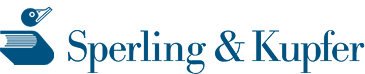 AFTERdi Anna ToddTraduzione di Ilaria Katerinovpagg. 448 euro 15,90 Uscita: 5 marzo 2019UN BESTSELLER MONDIALE DA OLTRE DIECI MILIONI DI COPIE.ORA UN FILM EVENTO, NELLE SALE AD APRILE DISTRIBUITO DA LEONE FILM GROUP.UNA NUOVA, IMPERDIBILE EDIZIONE CON UN CAPITOLO EXTRA E UNA LETTERA SPECIALE DELL'AUTRICE AI LETTORI.LA TRAMAAmbiziosa, riservata e con un ragazzo perfetto che l'aspetta a casa, Tessa ama pensare di avere il controllo della sua vita. Al primo anno di college, il suo futuro sembra già segnato: una laurea, un buon lavoro, un matrimonio felice... Sembra, perché Tessa fa a malapena in tempo a mettere piede nel campus che subito s'imbatte in Hardin. E da allora niente è più come prima.Lui è il classico cattivo ragazzo, tutto fascino e sregolatezza, arrabbiato con il mondo, arrogante e ribelle, pieno di piercing e tatuaggi. È la persona più detestabile che Tessa abbia mai conosciuto. Eppure, il giorno in cui si ritrova sola con lui nella sua stanza, non può fare a meno di baciarlo. Un bacio che cambierà tutto. E accenderà in lei una passione incontrollabile. Una passione che, contro ogni previsione, sembra reciproca. Nonostante Hardin, per ogni passo che fa verso di lei, con un altro poi retroceda. Per entrambi sarebbe più facile arrendersi e voltare pagina, ma se stare insieme è difficile, a tratti impossibile, lo è ancora di più stare lontani. Quello che c'è tra Tessa e Hardin è solo una storia sbagliata o l'inizio di un amore infinito? Che sia davvero questo l'amore?L’AUTRICEANNA TODD vive a Los Angeles, California. Dopo aver seguito Wattpad per cinque mesi come lettrice, ha deciso di partecipare da scrittrice, condividendo online le sue storie, un capitolo dopo l’altro. Così è nata la serie After, e il suo successo: oltre un miliardo e mezzo di letture sulla piattaforma online, più di dieci milioni di copie vendute in oltre quaranta paesi del mondo, al primo posto delle classifiche in Italia, Germania, Francia e Spagna.  Anna Todd è anche co-produttrice dell’adattamento cinematografico di After, che sarà distribuito in tutto il mondo nel 2019. Attualmente è impegnata nella stesura del secondo romanzo della nuova serie, iniziata con Stars.www.annatodd.comFacebook: Anna ToddInstagram: @annatoddTwitter: @Imaginator1dWattpad: @Imaginator1DUfficio Stampa: Elisa Impiduglia - 0275423303 - elisa.impiduglia@consulenti.mondadori.it               Ufficio stampa film               Marianna Giorgi	               mob. +38 338 1946062               info@mariannagiorgi.it 01 Distribution - ComunicazioneAnnalisa Paolicchi: annalisa.paolicchi@raicinema.itRebeccaRoviglioni: rebecca.roviglioni@raicinema.itCristiana Trotta: cristiana.trotta@raicinema.itStefania Lategana: stefania.lategana@raicinema.it